Муниципальное общеобразовательное бюджетное учреждение средняя общеобразовательная            школа с. Ермекеево муниципального района Ермекеевский район Республики Башкортостан                                        Всероссийский  конкурс«Творческий учитель – 2016»Ларец мудростиЛитературная игра«Умники и умницы»,посвящённая жизни и творчеству Ивана Андреевича КрыловаУчастник конкурса:Галиуллина Гузэль Кабировна, учитель русского языка и литературы МОБУ СОШ с. Ермекеево муниципального района Ермекеевский район Республики Башкортостан. Учитель высшей категории, отличник образования РБ, победитель республиканского конкурса на денежное поощрение лучших учителей и преподавателей русского языка - 2016.Ермекеево - 2016Цели мероприятия.Расширить знания учащихся о жизни и творчестве Ивана Андреевича Крылова.Развивать творческие способности и воображение учеников.Воспитывать интерес к изучению биографии  и  творчества писателя.Ход мероприятия.Ведущий.  Здравствуйте, уважаемые друзья! Начинаем учебно - познавательную игру «Умники и умницы», посвящённую жизни и творчеству Ивана Андреевича Крылова/В игре примут участие умники и умницы из седьмых и восьмых классов. Пока их 5, после отборочного тура их останется всего 3.Представление теоретиков, жюри, ведущих.Теперь я обращаюсь к умникам. (Представление)- Как вас зовут? Из какого вы класса? 1.   Отборочный турВедущий. - Когда и где родился Иван Андреевич Крылов?(2(13)февраля 1769 года в Москве) –Как звали отца Крылова? Чем он занимался?( Андрей Прохорович Крылов только после тринадцати лет службы рядовым смог получить чин прапорщика, а спустя ещё восемь лет - капитана. В 1774 году он вышел в отставку и, поселившись в Твери, получил должность губернского магистрата.)- Что знаете о матери Крылова? Чем она занималась?( Мать Крылова, Мария Алексеевна, не знала грамоты, но была добра и умна от природы.  После смерти отца Крылова семья жила в глубокой нищете. Мать ходила читать, отпевать покойников в богатые дворянские дома.)- Где учился Крылов?(  Будущий баснописец не учился в школе.  Но в нём жила жажда знаний, а способностями он обладал исключительными.   Он самоучкой овладел французским, итальянским, греческим языками, математикой и стал высокообразованным для своего времени человеком.)- Уже в 8 лет Крылов начал работать. Где и кем он служил?(   Уже в восемь лет он был «записан» на должность « подканцеляриста» Калязинского земского суда, а после смерти отца,  в 1778 году,  был переведён на ту же должность в Тверской магистрат.Он рано познакомился с судейским произволом,  взяточничеством, крючкотворством, унизительной атмосферой человеческого бесправия.)- Во сколько лет Крылов написал свою первую басню?   ( В 11 лет).- Сколько всего басен написал Иван Андреевич?   ( 205 басен).2. Конкурс красноречия.Ведущий. Чему учат басни Крылова? Какие человеческие пороки высмеивает автор?(Ответы конкурсантов)3. Слово жюриВедущий (обращается к жюри) - Назовите, пожалуйста, трёх участников игры. Кто прошёл отборочный тур?Ведущий.  А теперь решим , кто пойдёт по красной, жёлтой, зелёной дорожкам.- Угадайте, из каких басен эти строки?1) Ты виноват уж тем, что хочется мне кушать (« Волк и Ягнёнок»)2) Он порча, он чума, он язва здешних мест! («Кот и Повар»)3) Ай, Моська! знать она сильна, Что лает на слона! («Слон и Моська»)4) Слона- то я и не приметил (« Любопытный»)5) Да наши предки Рим спасли! («Гуси») 6) Да только воз и ныне там («Лебедь, Щука  и Рак»)7)  Вертит Очками так и сяк:     То ктёму их прижмёт,  то их на хвост нанижет, полижет;     То их понюхает, то ихполижет; Очки не действуют никак («Мартышка и Очки»)8) У сильного всегда бессильный виноват:     Тому в Истории мы тьму примеров слышим,      Но мы Истории не пишем… («Волк и Ягнёнок»)9) Голубушка, как хороша!     Ну что за шейка, что за глазки!     Рассказывать, так, право, сказки! («Ворона и Лисица»)Ведущий. Напоминаем правила игры.                    Перед вами три дорожки:красная- самая короткая, на ней нельзя ошибиться;жёлтая - золотая середина, на ней можно ошибиться один раз;зелёная - самая длинная, на ней можно ошибиться два раза.Первый этапВедущий.   Перед вами три ключевых слова: псевдоним, библиотека, спасение. Какое слово выберите?1.Свою литературную деятельность Иван Андреевич начал как драматург. Им написано 13 пьес, они были опубликованы и поставлены в театре. Басни Крылов начал писать позже. Впервые они появились в печати в 1806 году, когда Крылову было ужу 37 лет. Они сразу всем понравились. О них много говорили. Многих удивляло странное имя, которым они были подписаны. Назовите псевдоним Крылова.( «Нави Волырк».Вы, если прочитаете это имя справа налево  (задом наперёд), сразу всё поймёте).2.С  1812 по 1841 годы Иван Андреевич Крылов работал библиотекарем. Эта служба была Крылову по душе, ведь его окружали книги - спутники всей его жизни. Надо было великолепно знать литературу, составлять списки книг, указатели - одних только каталожных карточек «чистым почерком» надо было написать много тысяч.- С какой библиотекой связаны 30 лет жизни Крылова?( Крылов работал в петербургской Публичной библиотеке.)3.Во время Пугачёвского восстания отец будущего писателя служил помощником коменданта  Яицкой крепости в приуральских степях. Когда казаки осадили крепость, малолетний Крылов и его родители едва не погибли: Пугачёв грозился схватить их и повесить. Мать смогла спасти сына. Как она это сделала? ( Тайком в большом глиняном горшке увезла сына в Оренбург.)Второй этапВедущий.Посмотрите инсценировку басни «Квартет». (Инсценировка басни)-Кого высмеял Крылов в этой басне?(  Крылов отрицательно относился к царю Александру 1 , который много обещал и ничего не сделал для народа.  Он высмеял в этой басне царя и его министров. В 1810 году перестроил Государственный Совет, разделив его на четыре департамента. Во главе каждого из них стоял министр. Однако законов никаких для облегчения жизни народа не последовало. Крылов высмеял это бесплодное мероприятие.  Басня разоблачает хвастунов, самоуверенных, берущихся не за своё дело .)2. Посмотрите, пожалуйста, инсценировку басни « Волк на псарне».( Инсценировка басни.) -Какому событию посвящена басня?(  Басня была написана во время Отечественной войны 1812 года. Заняв Москву, Наполеон направил графа Лористона в ставку Кутузова с предложением заключить мир. Кутузов наотрез отказался. Через некоторое время Крылов  создал эту  знаменитую басню и послал её Кутузову. О дальнейшем вспоминает очевидец И. С. Жиркевич: « Вот, послушайте, господа»,- сказал Кутузов. Он вынул листок с басней Крылова и прочёл её вслух.)Блиц – опрос теоретиков- В каком году вышел первый сборник басен Крылова?(  С 1809 года начинают выходить сборники его басен.  Появление каждого из них – крупнейшее событие в культурной жизни России. )В 14 лет Крылов пишет первое крупное произведение - комическую оперу.- Как называлась эта опера?  («Кофейница»)Продолжите крылатые слова.Ты всё пела? Это дело… ( Так поди же, попляши)Беда, коль пироги начнёт печи сапожник…(А сапоги тачать пирожник )А вы, друзья, как ни садитесь… (Всё в музыканты не годитесь)Кукушка хвалит петуха …  (За то, что хвалит он кукушку)Наделала синица славы …  (А море не зажгла)Чем кумушек считать трудиться … (Не лучше ль на себя оборотиться )К кому обращены эти слова? «Послушай- ка, дружище!                    Ты, сказывают, петь великий мастерище».           ( К соловью, « Осёл и Соловей») « Смотри – ка, - говорит,- кум милый мой!            Что это там за рожа?» ( К Медведю, «Зеркало и обезьяна»)«Кумушка, мне странно это:            Да работала ль ты в лето?»            (К Стрекозе, «Стрекоза и Муравей»)     «Соседка, перестань срамиться,-                Ей шавка говорит,- тебе ль с Слоном возиться?»                ( К Моське, «Слон и Моська»)     «  Соседушка, я сыт по горло ». ( К Демьяну, «Демьянова уха»)Третий этапВедущий.- На небольшой четырехугольной площадке, окружённой со всех сторон кустарниками, стоит памятник. Около него всегда играет детвора. Это памятник великому русскому поэту - баснописцу Ивану Андреевичу Крылову. Он сидит в кресле, глубоко задумавшись о чём- то, а у ног его теснятся бронзовые звери - это герои его басен. В каком городе и накаком месте баснописцу Крылову поставлен памятник?(В Петербурге, в Летнем саду)Игра со зрителямиВедущий. 1.Назовите басни Крылова о:Лисе ( « Ворона и Лисица»,  «Лисица и Виноград», « Волк и Лисица»,« Добрая Лисица», « Лиса», «Лисица и Орёл»);Волке ( « Волк и Ягнёнок», «Волк на псарне», «Лев и Волк», «Волк и          Кот», «Волк и Пастухи», «Волки и Овцы);Медведе    («Квартет», «Медведь у Пчёл» , «Пустынник и Медведь»,  «Трудолюбивый Медведь», «Крестьянин и Работник»);Обезьяне   («Зеркало и Обезьяна», «Мартышка и Очки», «Обезьяны»,«Обезьяна», «Квартет»);Людях         («Крестьянин и Работник», «Кот и Повар», «Ларчик»,   «Любопытный», «Демьянова уха», «Крестьянин и Змея», «Два Мальчика») Кто сказал следующие слова, и как называется басня?  «Всё про Очки  лишь мне налгали;              А проку на волос нет в них» ( Мартышка, « Мартышка и Очки»)   « Голубушка, как хороша!               Ну что за шейка, что за глазки!» (Лисица, «Ворона и Лисица»)   « Друзья! К чему весь этот шум?              Я, ваш старинный сват и кум…» (Волк, « Волк на псарне»)    « Погодите!              Как музыке идти? Ведь вы не так сидите». ( Мартышка, «Квартет»)В какой басне была такая мораль? « Вперёд чужой беде не смейся, Голубок». («Чиж и Голубь») 2)       « Уж сколько раз твердили миру,           Что лесть гнусна, вредна; но только всё не впрок,            И в сердце льстец всегда отыщет уголок». («Ворона и Лисица»)« Когда в товарищах согласья нет,            На лад их дело не пойдёт,            И выйдет из него не дело , только мука».  (« Лебедь, Щука и Рак»)« Беда, коль пироги начнёт печи сапожник,            А сапоги тачать пирожник,            И дело не пойдёт на лад».  (« Щука и Кот»)Конкурс иллюстрацийСлово жюри.Подведение итогов игры.Ведущий. Наш литературный праздник подошёл к концу. Но мы надеемся, что вы ещё не раз обратитесь к книгам Ивана Андреевича Крылова, перечитаете его басни и поразмышляете над ними.ЛитератураКрылов И. А. Басни / Сост., авт. предисл.  и коммент. А. В. Десницкий.- М.: Просвещение, 1985.Крылов И. А. Басни. Стихотворения. Элиста, Калмыцкое книжное издательство, 1979.Крылов И. А. Басни. Уфа, Башкирское книжное издательство,1984.Иван Андреевич Крылов. Выставка в школьной библиотеке/  Авторы- составители: М. А. Андреева, М. П. Короткова; Гл. ред. Т. Д. Жукова – М.: Русская школьная библиотечная ассоциация, 2008.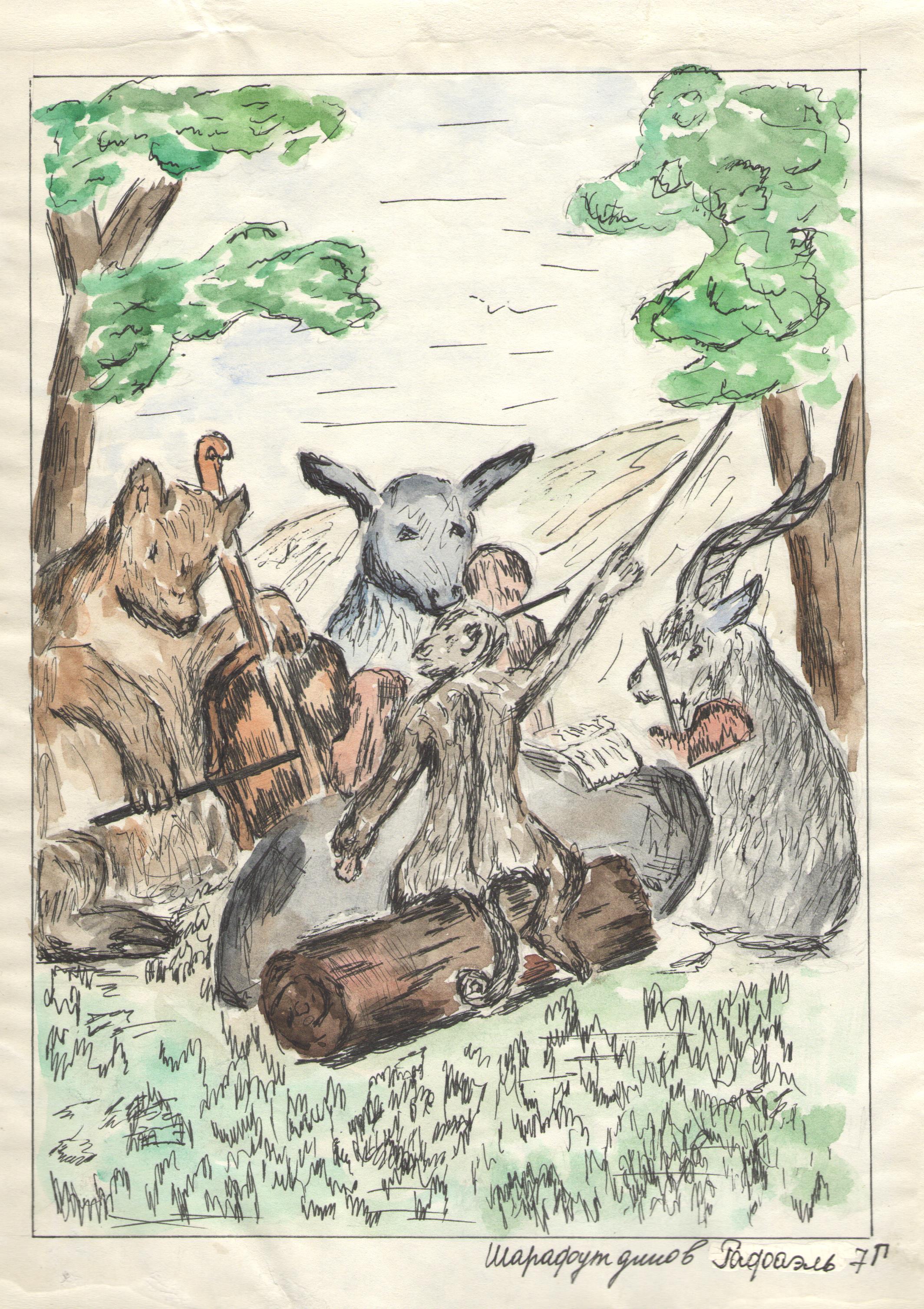 псевдонимбиблиотека спасение